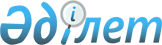 О внесении изменений в решение Экибастузского городского маслихата от 29 декабря 2017 года № 214/25 "О бюджете поселков Солнечный и Шидерты на 2018 - 2020 годы"Решение маслихата города Экибастуза Павлодарской области от 2 июля 2018 года № 279/32. Зарегистрировано Департаментом юстиции Павлодарской области 19 июля 2018 года № 6026
      В соответствии с пунктом 4 статьи 106 Бюджетного кодекса Республики Казахстан от 4 декабря 2008 года, подпунктом 1) пункта 1 статьи 6 Закона Республики Казахстан от 23 января 2001 года "О местном государственном управлении и самоуправлении в Республике Казахстан", Экибастузский городской маслихат РЕШИЛ:
      1. Внести в решение Экибастузского городского маслихата (очередная ХХV сессия, VІ созыв) от 29 декабря 2017 года № 214/25 "О бюджете поселков Солнечный и Шидерты на 2018 - 2020 годы" (зарегистрировано в Реестре государственной регистрации нормативных правовых актов за № 5794, опубликованное 17 января 2018 года в Эталонном контрольном банке нормативных правовых актов Республики Казахстан в электронном виде) следующие изменения:
      в пункте 1:
      в подпункте 1):
      цифры "128 959" заменить цифрами "130 151";
      цифры "741" заменить цифрами "1 233";
      цифры "113 555" заменить цифрами "114 255";
      в подпункте 2) цифры "128 959" заменить цифрами "130 151";
      в пункте 2:
      в подпункте 1):
      цифры "95 844" заменить цифрами "146 908";
      цифры "13 816" заменить цифрами "13 807";
      цифры "67" заменить цифрами "140";
      цифры "81 961" заменить цифрами "132 961";
      в подпункте 2) цифры "95 844" заменить цифрами "146 908".
      2. Приложения 1, 4 к указанному решению изложить в новой редакции согласно приложениям 1, 2 к настоящему решению.
      3. Контроль за исполнением настоящего решения возложить на постоянную комиссию Экибастузского городского маслихата по вопросам экономики, бюджета и предпринимательства.
      4. Настоящее решение вводится в действие с 1 января 2018 года. Бюджет поселка Солнечный на 2018 год
(с изменениями) Бюджет поселка Шидерты на 2018 год
(с изменениями)
					© 2012. РГП на ПХВ «Институт законодательства и правовой информации Республики Казахстан» Министерства юстиции Республики Казахстан
				
      Председатель сессии,

      секретарь городского маслихата

Б. Куспеков
Приложение 1
к решению Экибастузского
городского маслихата
от 02 июля 2018 года № 279/32Приложение 1
к решению Экибастузского
городского маслихата
(очередная XXV сессия,
VI созыв)
от 29 декабря 2017 года
№ 214/25
Категория
Категория
Категория
Категория
Сумма (тысяч тенге)
Класс
Класс
Класс
Сумма (тысяч тенге)
Подкласс
Подкласс
Сумма (тысяч тенге)
Наименование
Сумма (тысяч тенге)
1
2
3
4
5
1. Доходы
130 151 
1
Налоговые поступления
14 663
01
Подоходный налог 
2 500
2
Индивидуальный подоходный налог
2 500
04
Налоги на собственность
12 163
1
Налоги на имущество
540
3
Земельный налог
323
4
Налог на транспортные средства
11 300
2
Неналоговые поступления
1 233
01
Доходы от государственной собственности
741
5
Доходы от аренды имущества, находящегося в государственной собственности
741
06
Прочие неналоговые поступления
492
1
Прочие неналоговые поступления
492
4
Поступления трансфертов
114 255
02
Трансферты из вышестоящих органов государственного управления
114 255
3
Трансферты из районного (города областного значения) бюджета
114 255
Функциональная группа
Функциональная группа
Функциональная группа
Функциональная группа
Функциональная группа
Сумма (тысяч тенге)
Функциональная подгруппа
Функциональная подгруппа
Функциональная подгруппа
Функциональная подгруппа
Сумма (тысяч тенге)
Администратор бюджетных программ
Администратор бюджетных программ
Администратор бюджетных программ
Сумма (тысяч тенге)
Программа
Программа
Сумма (тысяч тенге)
Наименование
Сумма (тысяч тенге)
1
2
3
4
5
6
2. Затраты 
130 151
01
Государственные услуги общего характера
29 684
1
Представительные, исполнительные и другие органы, выполняющие общие функции государственного управления
29 684
124
Аппарат акима города районного значения, села, поселка, сельского округа
29 684
001
Услуги по обеспечению деятельности акима города районного значения, села, поселка, сельского округа
24 954
022
Капитальные расходы государственного органа
3 990
032
Капитальные расходы подведомственных государственных учреждений и организаций
740
04
Образование
64 358
1
Дошкольное воспитание и обучение
64 358
124
Аппарат акима города районного значения, села, поселка, сельского округа
64 358
004
Дошкольное воспитание и обучение и организация медицинского обслуживания в организациях дошкольного воспитания и обучения
64 358
06
Социальная помощь и социальное обеспечение
4 469
2
Социальная помощь
4 469
124
Аппарат акима города районного значения, села, поселка, сельского округа
4 469
003
Оказание социальной помощи нуждающимся гражданам на дому
4 469
07
Жилищно-коммунальное хозяйство
13 812
3
Благоустройство населенных пунктов
13 812
124
Аппарат акима города районного значения, села, поселка, сельского округа
13 812
008
Освещение улиц в населенных пунктах
5 957
009
Обеспечение санитарии населенных пунктов
2 966
011
Благоустройство и озеленение населенных пунктов
4 889
08
Культура, спорт, туризм и информационное пространство
12 793
1
Деятельность в области культуры
12 793 
124
Аппарат акима города районного значения, села, поселка, сельского округа
12 793
006
Поддержка культурно-досуговой работы на местном уровне
12 793
12
Транспорт и коммуникации
5 035
1
Автомобильный транспорт
 5 035
124
Аппарат акима города районного значения, села, поселка, сельского округа
5 035
013
Обеспечение функционирования автомобильных дорог в городах районного значения, селах, поселках, сельских округах
5 035
3. Чистое бюджетное кредитование
0
Бюджетные кредиты
0
5
Погашение бюджетных кредитов
0
4. Сальдо по операциям с финансовыми активами
0
Приобретение финансовых активов
0
6
Поступления от продажи финансовых активов государства
0
5. Дефицит (профицит) бюджета
0
6. Финансирование дефицита (использование профицита) бюджета
0Приложение 2
к решению Экибастузского
городского маслихата
от 02 июля 2018 года № 279/32Приложение 4
к решению Экибастузского
городского маслихата
(очередная XXV сессия,
VI созыв)
от 29 декабря 2017 года
№ 214/25
Категория
Категория
Категория
Категория
Сумма (тысяч тенге)
Класс
Класс
Класс
Сумма (тысяч тенге)
Подкласс
Подкласс
Сумма (тысяч тенге)
Наименование
Сумма (тысяч тенге)
1
2
3
4
5
1. Доходы
146 908
1
Налоговые поступления
13 807
01
Подоходный налог 
2 500
2
Индивидуальный подоходный налог
2 500
04
Налоги на собственность
11 307
1
Налоги на имущество
240
3
Земельный налог
2 567
4
Налог на транспортные средства
8 500
2
Неналоговые поступления
140
01
Доходы от государственной собственности
76
5
Доходы от аренды имущества, находящегося в государственной собственности
76
06
Прочие неналоговые поступления
64
1
Прочие неналоговые поступления
64
4
Поступления трансфертов
132 961
02
Трансферты из вышестоящих органов государственного управления
132 961
3
Трансферты из районного (города областного значения) бюджета
132 961
Функциональная группа
Функциональная группа
Функциональная группа
Функциональная группа
Функциональная группа
Сумма (тысяч тенге)
Функциональная подгруппа
Функциональная подгруппа
Функциональная подгруппа
Функциональная подгруппа
Сумма (тысяч тенге)
Администратор бюджетных программ
Администратор бюджетных программ
Администратор бюджетных программ
Сумма (тысяч тенге)
Программа
Программа
Сумма (тысяч тенге)
Наименование
Сумма (тысяч тенге)
1
2
3
4
5
6
2. Затраты 
146 908
01
Государственные услуги общего характера
23 168
1
Представительные, исполнительные и другие органы, выполняющие общие функции государственного управления
23 168
124
Аппарат акима города районного значения, села, поселка, сельского округа
23168
001
Услуги по обеспечению деятельности акима города районного значения, села, поселка, сельского округа
19 418
022
Капитальные расходы государственного органа
3 750
04
Образование
40 710
1
Дошкольное воспитание и обучение
38 926
124
Аппарат акима города районного значения, села, поселка, сельского округа
38 926
004
Дошкольное воспитание и обучение и организация медицинского обслуживания в организациях дошкольного воспитания и обучения
38 926
2
Начальное, основное среднее и общее среднее образование
1 784
124
Аппарат акима города районного значения, села, поселка, сельского округа
1 784
005
Организация бесплатного подвоза учащихся до ближайшей школы и обратно в сельской местности
1 784
06
Социальная помощь и социальное обеспечение
3 504
2
Социальная помощь
3 504
124
Аппарат акима города районного значения, села, поселка, сельского округа
3 504
003
Оказание социальной помощи нуждающимся гражданам на дому
3 504
07
Жилищно-коммунальное хозяйство
17 020
3
Благоустройство населенных пунктов
17 020
124
Аппарат акима города районного значения, села, поселка, сельского округа
17 020
008
Освещение улиц в населенных пунктах
6 258
011
Благоустройство и озеленение населенных пунктов
10 762
08
Культура, спорт, туризм и информационное пространство
42 266
1
Деятельность в области культуры
42 266
124
Аппарат акима города районного значения, села, 
42 266
поселка, сельского округа
006
Поддержка культурно-досуговой работы на местном уровне
42 266
12
Транспорт и коммуникации
20 240
1
Автомобильный транспорт
20 240
124
Аппарат акима города районного значения, села, поселка, сельского округа
20 240
013
Обеспечение функционирования автомобильных дорог в городах районного значения, селах, поселках, сельских округах
20 240
3. Чистое бюджетное кредитование
0
Бюджетные кредиты
0
5
Погашение бюджетных кредитов
0
4. Сальдо по операциям с финансовыми активами
0
Приобретение финансовых активов
0
6
Поступления от продажи финансовых активов государства
0
5. Дефицит (профицит) бюджета
0
6. Финансирование дефицита (использование профицита) бюджета
0